Научный Центр Мирового Уровня «Агротехнологии будущего»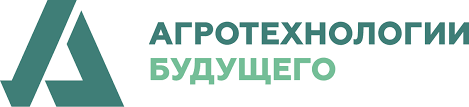 ФГБНУ Федеральный исследовательский центр Всероссийский Институт Генетических Ресурсов Растений им. Н. И. Вавилова (ВИР)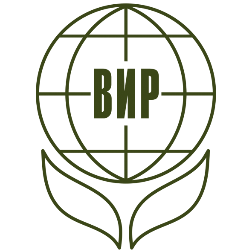 ИНФОРМАЦИОННОЕ ПИСЬМОО ПРОВЕДЕНИИ ОТКРЫТОЙ ДИСКУССИОННОЙ ПЛОЩАДКИ «УСКОРЕННАЯ СЕЛЕКЦИЯ ВЫСОКОУРОЖАЙНЫХ И УСТОЙЧИВЫХ СОРТОВ И ГИБРИДОВ РАСТЕНИЙ, ОБЛАДАЮЩИХ ЗАДАННЫМИ ХАРАКТЕРИСТИКАМИ КАЧЕСТВА» («Направление 2»)Уважаемые коллеги!Приглашаем научных работников, молодых ученых, аспирантов, заинтересованных лиц принять участие в заседании открытой дискуссионной площадки – научном семинаре, организованном в рамках работы НЦМУ «Агротехнологии будущего» по направлению «Ускоренная селекция высокоурожайных и устойчивых сортов с заданными свойствами с использованием технологии генетического редактирования».Научный семинар состоится 28 ноября 2022 года и начнется в 10:00 по адресу: г. Санкт-Петербург, ул. Большая Морская, 44, Всероссийский институт генетических ресурсов растений имени Н.И. Вавилова, Розовый зал. Для расширения возможности участия в семинаре будет организована трансляция. За три дня до мероприятия будут разосланы ссылки для онлайн подключения для участников, зарегистрировавшихся на дистанционный формат участия.Модераторы: - Заместитель директора по научно-организационной работе, кандидат биологических наук, Заварзин Алексей Алексеевич- Заместитель директора института по научно-организационной работе, кандидат биологических наук, Ухатова Юлия ВасильевнаОбращаем внимание участников организаций о необходимости осветить в докладах результаты исследований по следующим заявленным в заявке на НЦМУ направлениям по организациям партнерам:1. РГАУ-МСХА:- «Создание новых конкурентоспособных F1-гибридов основных овощных культур с целью импортозамещения на основе молекулярной генетики, генетической инженерии (редактирования геномов) клеточных технологий, традиционной селекции и отработанных технологий семеноводства»; - «Создание на основе адаптивной селекции сортов белого люпина (Lupinus albus L.) с детерминантным типом роста и содержанием в зерне протеина 38-42%, обеспечивающих сбор белка с урожаем семян 12-15 ц/га без внесения азотных удобрений»;- «Разработка полифункциональной платформы по высокопроизводительному фенотипированию растений».2. ФИЦ Фундаментальные основы биотехнологии РАН:- «Проведение исследований в области генетики и геномики растений для ускоренной селекции сельскохозяйственных культур»;- «Разработка научных подходов к оценке биобезопасности новой продукции сельского хозяйства растительного происхождения».3. «Всероссийский научно-исследовательский институт сельскохозяйственной микробиологии»:- «Изучение путей сигнальной трансдукции, лежащих в основе формирования растительно-микробных симбиозов, для повышения их эффективности и специфичности. Оценка влияния выявленных регуляторов сигнальных путей на небобовые растения и восприимчивость этих растений к инокуляции азотфиксирующими бактериями»;- «Сравнительная геномика хозяйственно-значимых видов бобовых растений, направленная на выявление ключевых детерминантов, определяющих эффективность растительно-микробных взаимодействий».4. СПБГУ:- «Изучение роли систем WOX-CLAVATA и выявление соответствующих генов в развитии запасающих органов растений (корнеплоды, клубни)»;- «Анализ протеома опухолей, индуцированных агробактериями»;- «Выявление новых регуляторов регенерации и соматического эмбриогенеза среди генов, кодирующих транскрипционные факторы и сигнальные пептиды».5. ВИР:- «Создание сортов зерновых для производства безопасных, качественных и функциональных продуктов питания»;- «Создание конвейеров сортов бобовых культур с заданными свойствами»;- «Создание линий доноров селекционно-значимых признаков».В срок до 11 ноября 2022 года (включительно) просим партнеров определиться с выступающими на семинаре, зарегистрироваться для участия в семинаре, заполнив регистрационную форму; до 18 ноября 2022 года (включительно) направить тезисы докладов координатору мероприятия Ихновой Виолетте Николаевне на эл. адрес v.ikhnova@vir.nw.ru .Требования к тезисам: не более 2-х страниц А4, шрифт Times New Roman, кегль 12, межстрочный интервал 1,5 с выравниванием по ширине. Для выступления на семинаре необходимо подготовить презентацию (шаблон прилагается отдельным файлом в письме). Ориентировочное время доклада не более 15 минут. Просим отразить в докладе краткий анализ приоритетов и вызовов, а также текущего состояния в данной области исследований в России и в мире, а также перспективность получения в ходе реализации проекта результатов мирового уровня. С уважением,Координатор мероприятияВ.Н. Ихнова